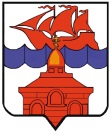 РОССИЙСКАЯ ФЕДЕРАЦИЯКРАСНОЯРСКИЙ КРАЙТАЙМЫРСКИЙ ДОЛГАНО-НЕНЕЦКИЙ МУНИЦИПАЛЬНЫЙ РАЙОНХАТАНГСКИЙ СЕЛЬСКИЙ СОВЕТ ДЕПУТАТОВРЕШЕНИЕ00.00.2019                                                                                                 		        № 000-РСО внесении изменений и дополнений в Решение Совета сельского поселения Хатанга от 30.05.2008 № 182-РС «Об утверждении Положения о нормах командировочных расходов выплачиваемых работникам органов местного самоуправления и муниципальных учреждений сельского поселения Хатанга»	В соответствии со ст. 86 Бюджетного кодекса Российской Федерации, ст. 168 Трудового Кодекса Российской Федерации и на основании ст. 35 Федерального закона «Об общих принципах организации местного самоуправления в Российской Федерации» от 06.10.2003 № 131-ФЗ, п. 3 ст. 217 Налогового Кодекса, руководствуясь п.п.2 частью 2 статьи 321 Устава сельского поселения Хатанга, Хатангский сельский Совет депутатовРЕШИЛ:	1. В Положение о нормах командировочных расходов выплачиваемых работникам органов местного самоуправления и муниципальных учреждений сельского поселения Хатанга (в редакции Решения Хатангского сельского Совета депутатов от 22.12.2012 № 64-РС), внести следующие изменения и дополнения:1.1. В преамбуле Решения Совета сельского поселения Хатанга от 30.05.2008 № 182-РС «Об утверждении Положения о нормах командировочных расходов выплачиваемых работникам органов местного самоуправления и муниципальных учреждений сельского поселения Хатанга» слова «и п.п. 2 п.1. ст.238» исключить. 1.2. В приложении 1 к Решению Совета сельского поселения Хатанга от 30.05.2008 № 182-РС «Об утверждении Положения о нормах командировочных расходов выплачиваемых работникам органов местного самоуправления и муниципальных учреждений сельского поселения Хатанга»:1.2.1. В пункте 1 раздела 1 «Порядок и условия командирования»:слова «Главы сельского поселения Хатанга (далее – Глава)» заменить словами «Председателя Хатангского сельского Совета депутатов (далее – Председатель)»;1.2.2. В подпункте 1.1. пункта 1 раздела I «Порядок и условия командирования»:слово «Главы» заменить словом «Председателя»;1.2.3. В подпункте 1.2. пункта 1 раздела I «Порядок и условия командирования»:слово «Главы» заменить словом «Председателя»;	1.2.4. В пункте 2 раздела I «Порядок и условия командирования»:слово «Главы» заменить словом «Председателя»;1.2.5. В подпункте 2.1.  пункта 2 раздела I «Порядок и условия командирования»:слово «Главы» заменить словом «Председателя»;1.2.6. Подпункт 2.2. пункта 2 раздела I «Порядок и условия командирования» изложить в следующей редакции:« 2.2. Решение о сроке командировки принимается Председателем с учетом объема, сложности и других особенностей выполняемого поручения, служебного задания. Продление срока командировки допускается с письменного разрешения Председателя.»;1.2.7. В пункте 3 раздела 1 «Порядок и условия командирования»:слова «Руководителя Администрации сельского поселения Хатанга (далее – Руководитель Администрации)» заменить словами «Главы сельского поселения Хатанга (далее – Глава)»;1.2.8. Подпункт 3.1. пункта 3 раздела 1 «Порядок и условия командирования» изложить в следующей редакции:« 3.1. Основанием для направления заместителя Главы сельского поселения Хатанга (далее – заместитель Главы) в командировку является решение Главы и сопровождается оформлением заместителем Главы служебной записки на имя Главы.»; 1.2.9. В подпункте 3.2., 3.3., 3.6., 3.7. пункта 3 раздела 1 «Порядок и условия командирования»:слова «Руководителя Администрации» заменить словом «Главы»;1.2.10. В подпункте 3.2., 3.3., 3.7. пункта 3 раздела 1 «Порядок и условия командирования»:слова «Руководителем Администрации» заменить словом «Главой»;1.2.11. В подпункте 3.4. пункта 3 раздела 1 «Порядок и условия командирования»:слова «Руководитель Администрации» заменить словом «Глава»;1.2.12. В подпунктах 1.3., 1.4., 1.6. пункта 1 раздела II «Возмещение расходов, связанных с командировками»: слова «Руководителю Администрации сельского поселения Хатанга» заменить словом «Председателю»;2. Опубликовать (обнародовать) настоящее решение в периодическом печатном издании органов местного самоуправления сельского поселения Хатанга «Информационный бюллетень».3. Разместить настоящее решение в сети Интернет на официальном сайте органов местного самоуправления сельского поселения Хатанга www.hatanga24.ru.4. Настоящее решение вступает в силу в день, следующего за днем его официального опубликования (обнародования), п.п. 1.1. настоящего решения, распространяется на правоотношения, возникшие со дня вступления в силу изменений, внесенных Федеральным законом от 24.07.2009 N 213-ФЗ "О внесении изменений в отдельные законодательные акты Российской Федерации и признании утратившими силу отдельных законодательных актов (положений законодательных актов) Российской Федерации в связи с принятием Федерального закона "О страховых взносах в Пенсионный фонд Российской Федерации, Фонд социального страхования Российской Федерации, Федеральный фонд обязательного медицинского страхования и территориальные фонды обязательного медицинского страхования". Председатель   Хатангскогосельского Совета депутатов                             М.Ю. Чарду           Глава сельского поселения            Хатанга                                      А.В. Кулешов